NÁRODNÁ RADA SLOVENSKEJ REPUBLIKYII. volebné obdobieČíslo: 774/2000-sekr.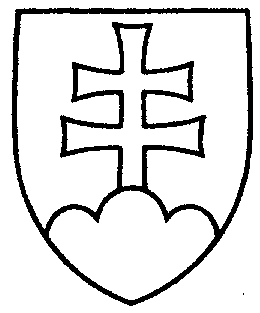 907UZNESENIENÁRODNEJ RADY SLOVENSKEJ REPUBLIKYz 15. júna 2000k zákonu z 12.mája 2000, ktorým sa mení a dopĺňa zákon Národnej rady Slovenskej republiky č. 38/1993 Z. z. o  organizácii Ústavného súdu Slovenskej republiky, 
o konaní pred ním a o postavení jeho sudcov v znení neskorších predpisov, vrátený prezidentom Slovenskej republiky na opätovné prerokovanie Národnou radou Slovenskej republiky (tlač 657)	Národná  rada  Slovenskej  republiky	podľa čl. 87 ods. 3 Ústavy Slovenskej republiky po opätovnom prerokovaní v druhom a treťom čítaní	s c h v a ľ u j e	zákon z 12.mája 2000, ktorým sa mení a dopĺňa zákon Národnej rady Slovenskej republiky č. 38/1993 Z. z. o  organizácii Ústavného súdu Slovenskej republiky, o konaní pred ním a o postavení jeho sudcov v znení neskorších predpisov, vrátený prezidentom Slovenskej republiky, so schválenými pripomienkami prezidenta uvedenými v jeho rozhodnutí.Jozef  M i g a š  v. r.predseda Národnej rady Slovenskej republikyOverovatelia:Jaroslav  S l a n ý  v. r.Milan  I š t v á n  v. r.